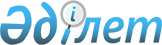 О внесении изменения в решение Восточно-Казахстанского областного маслихата от 21 декабря 2009 года № 17/226-IV "О ставках платы за лесные пользования на участках государственного лесного фонда Восточно-Казахстанской области"
					
			Утративший силу
			
			
		
					Решение Восточно-Казахстанского областного маслихата от 11 декабря 2013 года N 17/202-V. Зарегистрировано Департаментом юстиции Восточно-Казахстанской области 24 декабря 2013 года за N 3133. Утратило силу - решением Восточно-Казахстанского областного маслихата от 12 апреля 2018 года № 19/228-VI
      Сноска. Утратило силу - решением Восточно-Казахстанского областного маслихата от 12.04.2018 № 19/228-VI (вводится в действие по истечении десяти календарных дней после дня его первого официального опубликования).

      Примечание РЦПИ.

      В тексте документа сохранена пунктуация и орфография оригинала.
      В соответствии с пунктом 5 статьи 6 Закона Республики Казахстан от 23 января 2001 года "О местном государственном управлении и самоуправлении в Республике Казахстан", Восточно-Казахстанский областной маслихат РЕШИЛ:
      1. Внести в решение Восточно-Казахстанского областного маслихата "О ставках платы за лесные пользования на участках государственного лесного фонда Восточно-Казахстанской области" от 21 декабря 2009 года № 17/226-IV (зарегистрировано в Реестре государственной регистрации нормативных правовых актов за № 2522, опубликовано в газетах "Дидар" от 1 февраля 2010 года № 16, "Рудный Алтай" от 2 февраля 2010 года № 16) следующее изменение:
      преамбулу изложить в новой редакции:
      "В соответствии со статьями 14, 88 и 105 Лесного Кодекса Республики Казахстан от 8 июля 2003 года, статьями 506, 510 Кодекса Республики Казахстан от 10 декабря 2008 года "О налогах и других обязательных платежах в бюджет" (Налоговый Кодекс), пунктом 5 статьи 6 Закона Республики Казахстан от 23 января 2001 года "О местном государственном управлении и самоуправлении в Республике Казахстан", постановлением Правительства Республики Казахстан от 1 ноября 2011 года № 1268 "Об утверждении Правил побочного пользования лесом на территории государственного лесного фонда", приказом и.о. Министра сельского хозяйства Республики Казахстан от 12 июня 2009 года № 344 "Об утверждении Правил и Методических указаний для расчета ставок платы за лесные пользования в государственном лесном фонде и в особо охраняемых природных территориях", зарегистрированным в Реестре государственной регистрации нормативных правовых актов № 5719, Восточно-Казахстанский областной маслихат РЕШИЛ:".
      2. Отменить решение Восточно-Казахстанского областного маслихата от 9 октября 2013 года № 14/177-V "О внесении изменения врешение от 21 декабря 2009 года № 17/226-IV "О ставках платы за лесные пользования на участках государственного лесного фонда Восточно-Казахстанской области".
      3. Настоящее решение вводится в действие по истечении десяти календарных дней после дня его первого официального опубликования.
					© 2012. РГП на ПХВ «Институт законодательства и правовой информации Республики Казахстан» Министерства юстиции Республики Казахстан
				
Председатель сессии
С. Солдатов
Секретарь Восточно-Казахстанского
областного маслихата
Г. Пинчук